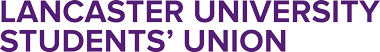 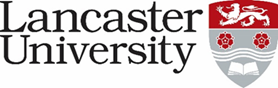 JOB DESCRIPTION, Job Title: Present Grade:	Department/College:	Department/College:	Directly responsible to:	 Directly responsible to:	 Supervisory responsibility for:	Supervisory responsibility for:	Other contactsOther contactsInternal: Internal: External:  External:  Purpose of post: 	The Commercial Services Manager is responsible for the oversight of three core service areas: SU Central Supermarket, SU Living and the Sugarhouse (nightclub). The SU Trustee Board has set the task of these being built in a (customer) student focused and profit driven manner to ensure financial stability and to rebuild the gift aid contribution to the Students’ Union charity.Major Duties:Purpose of post: 	The Commercial Services Manager is responsible for the oversight of three core service areas: SU Central Supermarket, SU Living and the Sugarhouse (nightclub). The SU Trustee Board has set the task of these being built in a (customer) student focused and profit driven manner to ensure financial stability and to rebuild the gift aid contribution to the Students’ Union charity.Major Duties: